Aimeclaire Roche, President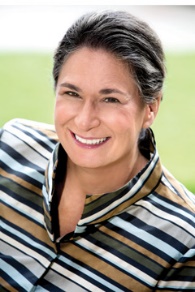 Senior Staff Aimeclaire was appointed the ninth President of Cranbrook Educational Community on July 1, 2021. She joined Cranbrook as Director of Schools in August 2018, bringing over 30 years of leadership and expertise in education. Prior to her positions at Cranbrook, Aimeclaire served as Head of The Bishop’s School, in La Jolla, California; Assistant Head of Groton School in Massachusetts; and worked at St. Andrew’s School in Delaware where she served as Director of College Counseling and the Department Head for Classical Languages. She has taught at her alma mater, Phillips Exeter Academy in New Hampshire, and The Williams School in Connecticut. In addition to serving as the Board President of the California Association of Independent Schools, Aimeclaire was Vice Chair of the Board of Trustees for School Year Abroad and a member of San Diego Heads. She is an active member of The Heads and Principals Association. Aimeclaire serves as a Practicum Mentor for Master’s Degree candidates in the Leadership Academy program at Columbia University’s Klingenstein Center and has served on the faculty of the New England New Teacher Seminar. She holds an M.A. from Columbia University, an A.B. from Harvard University, and has done advanced coursework in classical languages at the University of Georgia and through the National Endowment for the Humanities at The American Academy in Rome. 